UJI ANTIMIKROBA EKSTRAK ETANOL DAUN UBI (Manihot esculenta Crantz) TERHADAP Staphylococcus aureus, Pseudomonas aeruginosa, DAN Candida albicansSKRIPSIOLEH :NINING SERUNINPM. 152114136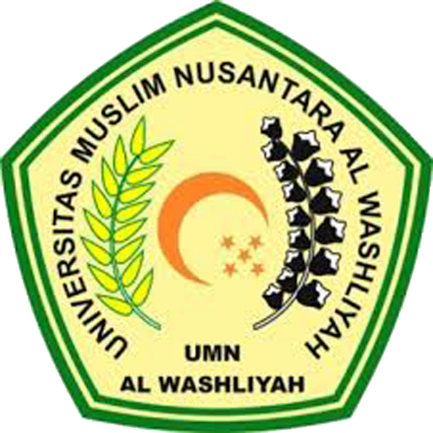 PROGRAM STUDI SARJANA FARMASIFAKULTAS FARMASIUNIVERSITAS MUSLIM NUSANTARA AL-WASHLIYAHMEDAN2019